Potęga o wykładniku naturalnymPotęgowanie to skrócony zapis mnożenia jednakowych czynników: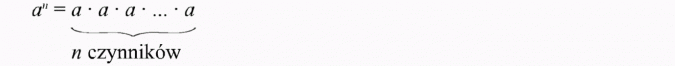 Zamiast pisać: 2 · 2 · 2 · 2 · 2 piszemy: 25 (czytamy dwa do potęgi piątej).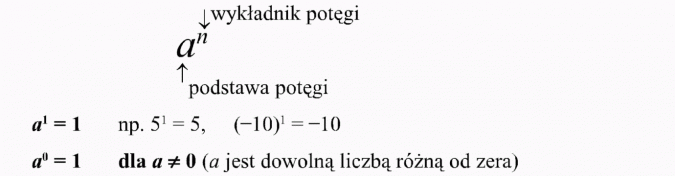 Uwaga! 00 jest symbolem nieoznaczonym (nie oznacza żadnej liczby, nie podnosimy zera do potęgi zerowej).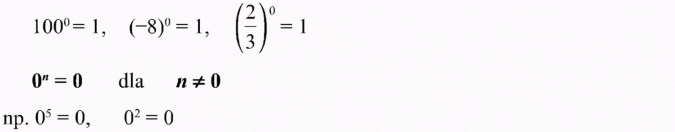 3 · 3 = 32 - czytamy: kwadrat liczby trzy lub trzy do kwadratu lub druga potęga liczby trzy lub trzy do potęgi drugiej5 · 5 · 5 = 53 - czytamy: sześcian liczby pięć lub pięć do sześcianu lub pięć do potęgi trzeciejlub trzecia potęga liczby pięć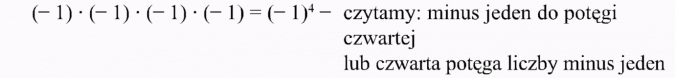 Przykłady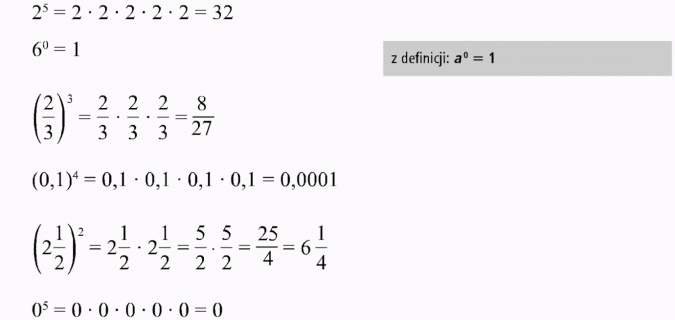 Potęga liczby nieujemnej jest liczbą nieujemną (liczby nieujemne to liczby dodatnie i liczba 0).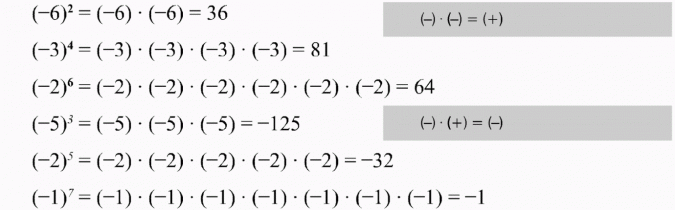 Zauważ, że jeżeli liczbę ujemną podnosimy do potęgi o wykładniku parzystym (tzn. 2, 4, 6, 8, ...), to wynik jest dodatni, jeżeli wykładnik jest nieparzysty, to wynik potęgowania jest ujemny.Zadanie 1 Zapisz iloczyny w postaci potęgi: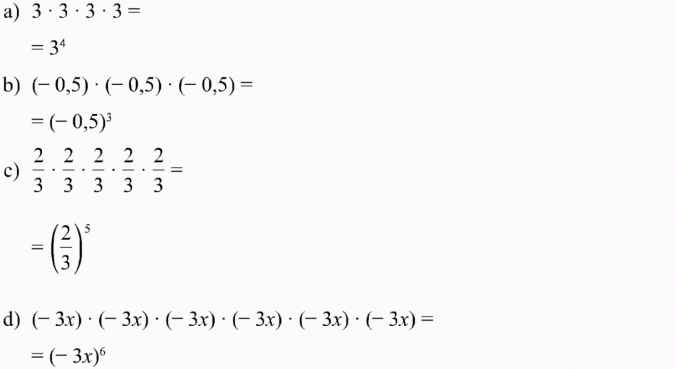 Zadanie 2 Oblicz: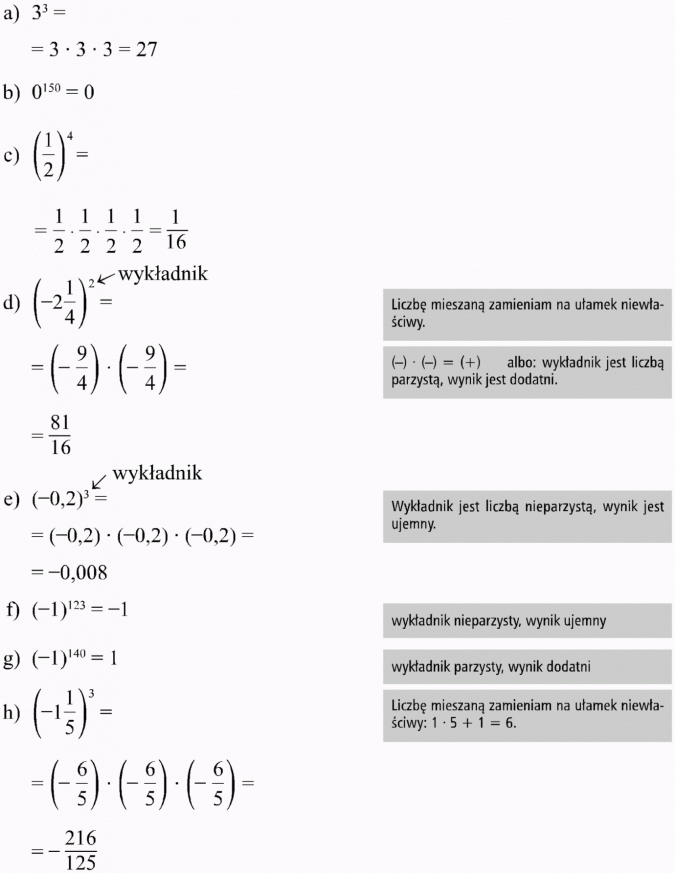 Zadanie 3Oblicz: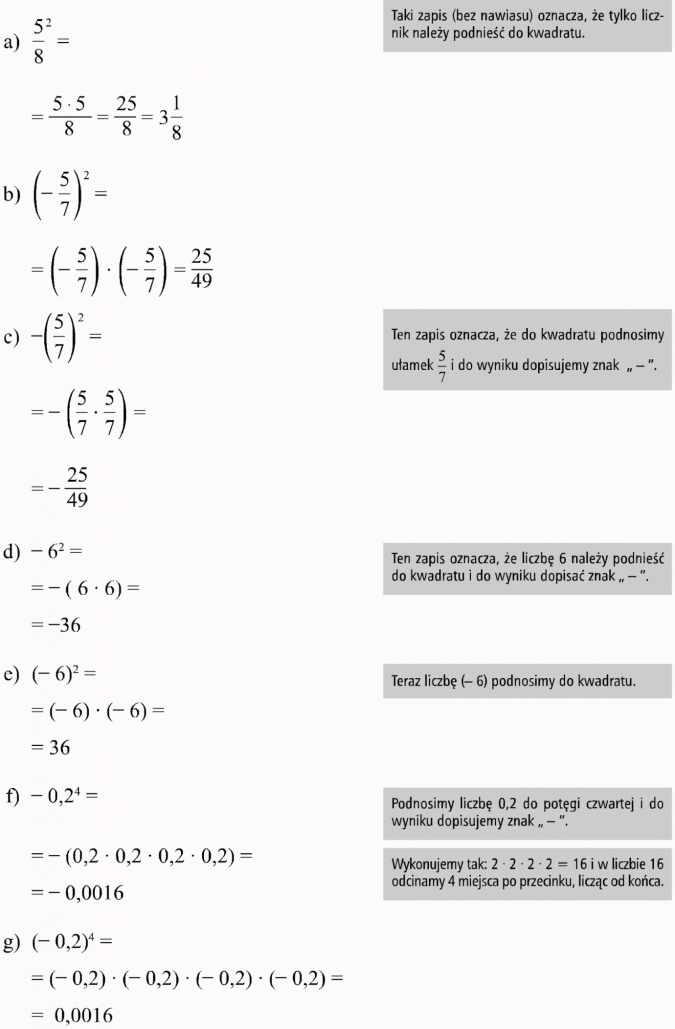 

Czytaj więcej na https://opracowania.pl/opracowania/matematyka/potega-o-wykladniku-naturalnym,oid,1798#utm_source=paste&utm_medium=paste&utm_campaign=firefox